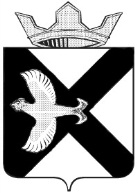 АДМИНИСТРАЦИЯ Муниципального  образования поселок  БоровскийРАСПОРЯЖЕНИЕ25 ноября 2016 г.			              				             № 531п.БоровскийТюменского муниципального районаВ соответствии со статьями 16, 55 Федерального закона от 06.10.2003 № 131-ФЗ «Об общих принципах организации местного самоуправления 
в Российской Федерации», статьей 47.1 Бюджетного кодекса Российской Федерации, руководствуясь постановлением Правительства Российской Федерации от 31.08.2016 № 868 «О порядке формирования и ведения перечня источников доходов Российской Федерации», Уставом муниципального образования поселок Боровский:1. Утвердить Порядок формирования и ведения реестра источников доходов бюджета муниципального образования поселок Боровский согласно приложению к настоящему распоряжению.2. Опубликовать настоящее постановление на официальном сайте администрации муниципального образования поселок Боровский.3. Настоящее распоряжение вступает в силу с 01 января 2017 года.4. Контроль за исполнением распоряжения возложить на заместителя главы администрации по экономике, финансам и прогнозированию О.В.СуппесПриложение к    распоряжению    администрации  муниципального образования поселок Боровскийот 25.11.2016 № 531Порядокформирования и ведения реестров источников доходов бюджетамуниципального образования поселок Боровский1. Настоящий Порядок разработан в соответствии с Бюджетным кодексом Российской Федерации, постановлением Правительства Российской Федерации от 31.08.2016 N 868 « О порядке формирования и ведения перечня источников доходов Российской Федерации» и определяет порядок формирования и ведения реестра источников доходов бюджета муниципального образования поселок Боровский.2. Реестр источников доходов бюджета  муниципального образования поселок Боровский формируется по источникам доходов бюджета муниципального образования в рамках ежегодно проводимой работы по составлению проекта решения о бюджете  муниципального образования поселок Боровский на очередной финансовый год и плановый период в соответствии с Положением о бюджетном процессе в муниципальном образовании поселок Боровский в новой редакции, утвержденным решением Боровской поселковой Думы от 29.05.2013  №  361.3. Ведение реестра источников доходов бюджета муниципального образования поселок Боровский осуществляется посредством внесения в них изменений по основаниям и в сроки, установленные Постановлением Правительства Российской Федерации от 31.08.2016 № 868 
«О порядке формирования и ведения перечня источников доходов Российской Федерации».4. Заместитель главы администрации по экономике, финансам и прогнозированию обеспечивает формирование и ведение реестра источников доходов бюджета  муниципального образования по форме согласно приложению к настоящему Порядку. 5. Реестр источников доходов бюджета  муниципального образования поселок Боровский направляется в составе документов и материалов, представляемых одновременно с проектом решения о бюджете   муниципального образования в Боровскую поселковую Думу.Глава муниципального образованияС.В.Сычева